№ по редИме на язовир/№ имотИме на рекаНаселе-но място/Земли -щеСобстве- ностДокумент за собственостОператор на язовирна стена/хидроспециалист/ – НЕ/ДАОбем –мил. м3Тип на стенатаКота коронаПреливник – типОсновен изпускателМестоположиние/аерофото№ по редИме на язовир/№ имотпоречиеНаселе-но място/Земли -щеПолзвател/наемател/концесионерДокумент за собственостОператор на язовирна стена/хидроспециалист/ – НЕ/ДАЗалята площ-дкаВисочина на стената – м3Дължина корона - мПропуск. Способност. м3 сек..диаметърМестоположиние/аерофото123456789101112131Язовир „Александрово“ имот   ПИ № 000180р. Алешкас. Алексан- дровоПублична общинска№51/20.04.1999 г.ДА1Земнонасип- на211,6 мТип – челенф 400 мм.1Язовир „Александрово“ имот   ПИ № 000180р. Алешкас. Алексан- дрово№51/20.04.1999 г.ДА188 23 м.126 м45 м3/с2Язовир „Янково“ имот   ПИ № 000042р. Кремък дерес. ЯнковоПублична общинска№50/20.04.1999 г.ДА0,935  м3.Земно-насипна104,9 мТип-траншенф 500 мм.2Язовир „Янково“ имот   ПИ № 000042р. Кремък дерес. Янково№50/20.04.1999 г.ДА0,935  м3.Земно-насипна104,9 мТип-траншенф 500 мм.2Язовир „Янково“ имот   ПИ № 000042р. Кремък дерес. Янково№50/20.04.1999 г.ДА140 дка13 м.307 м85 м3/с.ф 500 мм.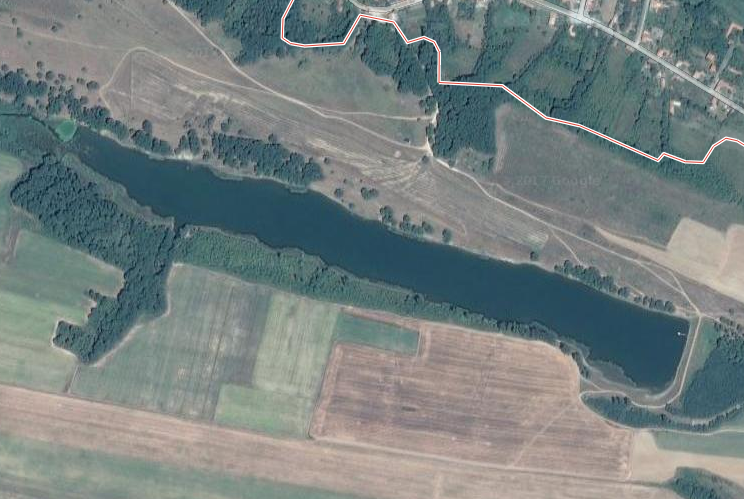 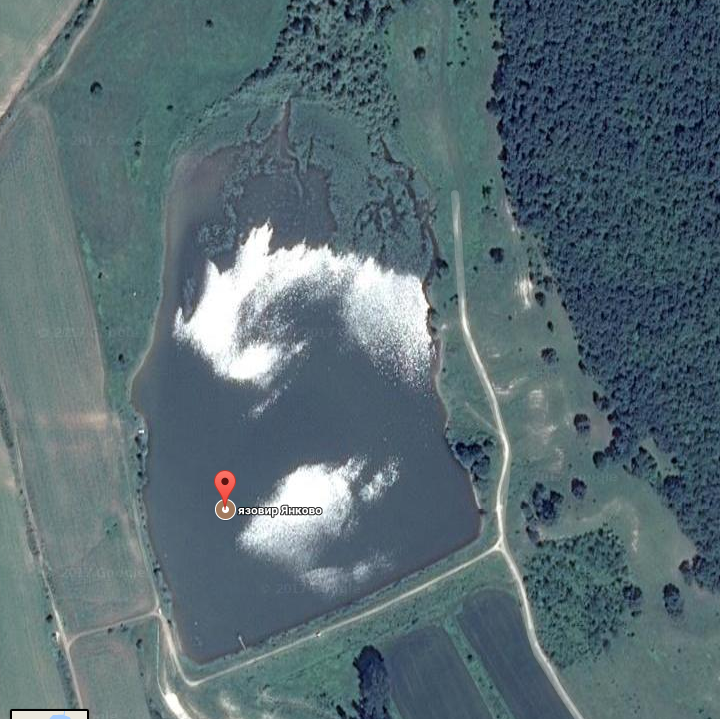 